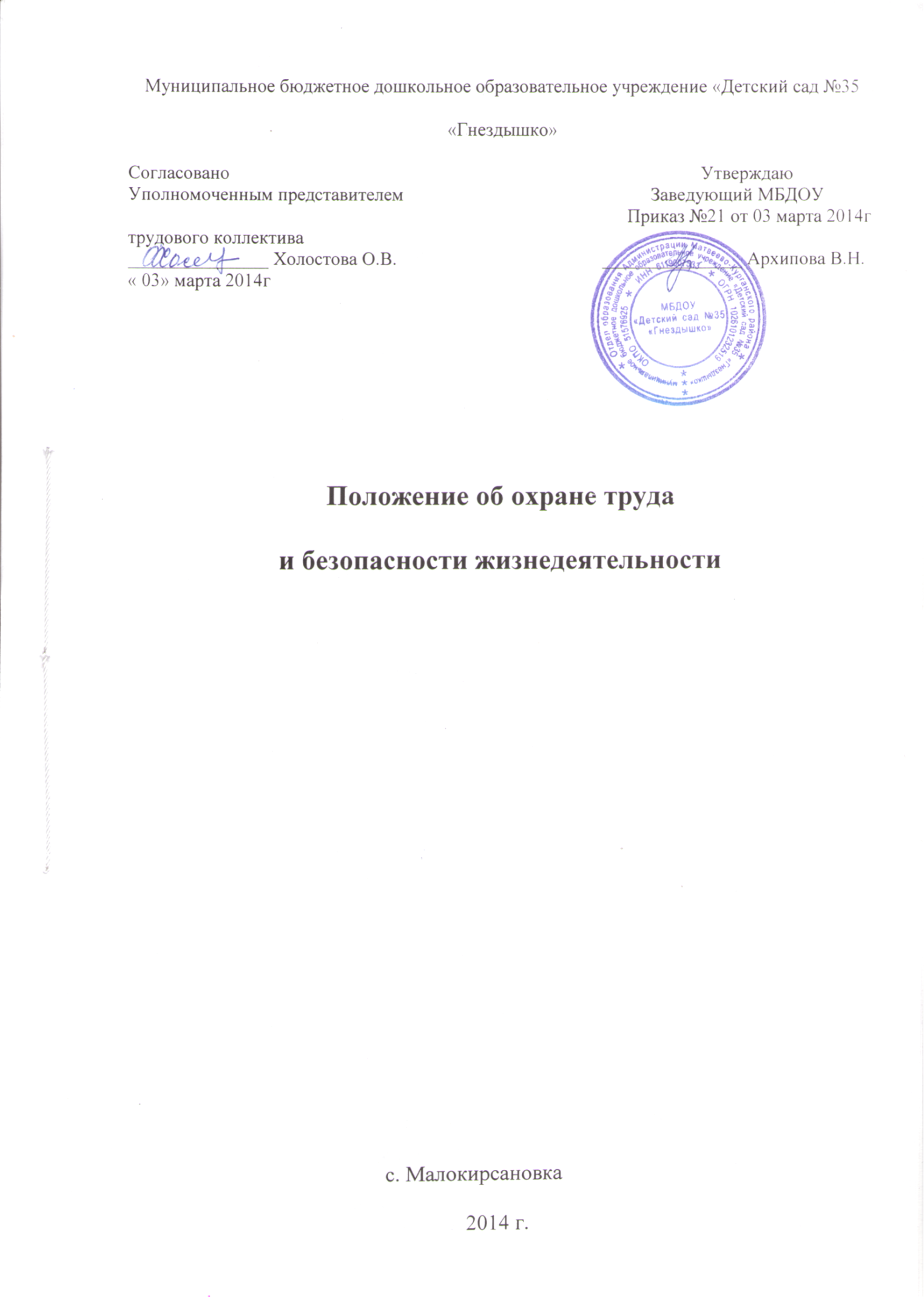 1. Общие положения1.1. Настоящее Положение разработано для муниципального бюджетногодошкольного образовательного учреждения «Детский сад №35 «Гнездышко»(далее-Учреждение) в целях реализации статьи 8 Федерального закона «Обосновах охраны труда в Российской Федерации» от 17 июля 1999 г.№ 181-ФЗ,согласно приказу Минобразования РФ от 11.03.98г № 662 «О службе охранытруда образовательного учреждения».1.2. Законодательной и нормативной основой деятельности охраны труда ибезопасности жизнедеятельности в Учреждении являются Конституция РФ,Основы законодательства РФ об охране труда, постановления ПравительстваРФ и Минтруда России, государственная система стандартов безопасности(ССБТ), строительные нормативы и правила (СНиП), санитарные правила инормы (СанПиН), а также нормативные правовые акты по охране труда,приказы, распоряжения Минобразования России и настоящее Положение.1.3. Главной целью организации работы по ОТ и безопасностижизнедеятельности в Учреждении является сохранение жизни и здоровьявоспитанников и работников в процессе трудового и образовательногопроцесса.1.4. Управление работой по охране труда и безопасности жизнедеятельности вУчреждении осуществляет заведующий.1.5. Непосредственную организацию работы по охране труда о безопасностижизнедеятельности в Учреждении осуществляет ответственный по охранетруда, обеспечивающий проведение в жизнь мероприятий по ОТ,устанавливающий круг обязанностей работников по охране труда и техникебезопасности, контролирующий ведение обязательной документации(приложение 1).1.6. Ответственный по ОТ подчиняется непосредственно заведующемуУчреждения.1.7. Ответственный по охране труда назначается и освобождается отобязанностей приказом заведующего Учреждения.1.8. Ответственным по ОТ назначается лицо, имеющее свидетельство обокончании курсов обучения и повышения квалификации по ОТ. РуководительУчреждения организует для ответственного по ОТ систематическоеповышение квалификации не реже одного раза в пять лет, периодическуюпроверку знаний один раз в три года, а вновь принятого – в течение месяцапроверку знаний в установленном порядке в соответствии с должностнымиобязанностями.1.9. Ответственный по ОТ осуществляет свою деятельность во взаимодействиис комиссией по ОТ, комиссией по расследованию несчастных случаев,советом трудового коллектива Учреждения.1.10. Срок действия данного Положения не ограничен. Данное Положениедействует до принятия нового. Изменения и дополнения в настоящееПоложение вносятся с учетом мнения трудового коллектива, обсуждаются ипринимаются на его общем собрании.2. Основные задачи работы по охране трудаи безопасности жизнедеятельности в Учреждении.2.1. Обеспечение выполнения требований правовых локальных актов инормативно-технических документов по созданию здоровых и безопасныхусловий труда и образовательного процесса.2.2. Организация работы по обеспечению выполнения работниками требованийОТ.2.3. Организация и проведение профилактической работы по предупреждениютравматизма среди воспитанников и работников Учреждения,профессиональных заболеваний, обусловленных производственнымифакторами, а также работы по улучшению условий труда.2.4. Предотвращение несчастных случаев с воспитанниками и работниками вовремя организации образовательного процесса, дорожно-транспортного ибытового травматизма.2.5. Соблюдение требований нормативных документов по пожарнойбезопасности, защите окружающей среды и действиям в ЧС.2.6. Обеспечение безопасности эксплуатаций зданий и сооружений, используемыхв образовательном процессе, оборудования, приборов и ТСО.2.7. Охрана и укрепление здоровья воспитанников и работников, созданиеоптимального сочетания режимов труда, обучения и отдыха.2.8. Контроль за соблюдением работниками и работодателем законодательства и иных нормативных правовых актов по ОТ, коллективного договора,соглашения по охране труда и пр.2.9. Оперативный контроль за состоянием ОТ и организацией образовательногопроцесса в Учреждении.2.10.Планирование и организация мероприятий по ОТ, составление отчетности по установленным формам, ведение обязательной документации.2.11.Организация пропаганды по ОТ и безопасности жизнедеятельности вУчреждении. Изучение и распространение передового опыта по ОТ.2.12.Информирование и консультирование работников Учреждения по вопросам ОТ2.13.Организация проведения инструктажей, обучения, проверки знаний по ОТработников Учреждения.3. Основные функции работы по охране трудаи безопасности жизнедеятельности в Учреждении3.1. Общее собрание коллектива Учреждения: Рассматривает перспективные вопросы ОТ и обеспеченияжизнедеятельности работников и воспитанников, принимает программыпрактических мер по улучшению и оздоровлению условий организацииобразовательного процесса; Заслушивает заведующего Учреждения, ответственного по ОТ,председателя ПК о выполнении соглашений, плана работы по ОТ.3.2.Заведующий Учреждения: Организует работу по созданию и обеспечению условий организацииобразовательного процесса в соответствии с действующимзаконодательством о труде, межотраслевыми и ведомственныминормативными документами, иными локальными актами по ОТ, УставомУчреждения; Обеспечивает безопасную эксплуатацию инженерно-техническихкоммуникаций, оборудования, принимает меры по приведению их всоответствие с действующими стандартами, правилами и нормами по ОТ,своевременно организует осмотры и ремонт здания Учреждения; Назначает приказом ответственных лиц за соблюдение требований ОТ вгруппах, физкультурном зале и т.п., а также во всех подсобных помещенияхУчреждения; Утверждает должностные обязанности по обеспечению безопасностижизнедеятельности для педагогических работников и инструкции по ОТ длявсех работников Учреждения (по профессиям и видам работ); Принимает меры по внедрению предложений членов коллектива,направленных на дальнейшее улучшение и оздоровление условийорганизации образовательного процесса; Выносит на обсуждение Совета педагогов, Общего собрания коллективавопросы организации работы по ОТ в Учреждении; Отчитывается на Общем собрании коллектива о состоянии ОТ, выполнениимероприятий по оздоровлению работников и воспитанников, улучшениюусловий образовательного процесса, а также принимаемых мерах поустранению выявленных недостатков; Организует обеспечение работников Учреждения спецодеждой, спецобувьюи другими средствами индивидуальной защиты в соответствии сдействующими типовыми нормами и инструкциями; Поощряет работников Учреждения за активную работу по созданию иобеспечению здоровых и безопасных условий при организацииобразовательного процесса, а также привлекает к дисциплинарнойответственности лиц, виновных в нарушении законодательства о труде,правил и норм по ОТ; Проводит профилактическую работу по предупреждению травматизма иснижению заболеваемости работников и воспитанников; Оформляет прием новых работников только при наличии положительногозаключения медицинского учреждения, контролирует своевременноепроведение диспансеризации работников и воспитанников; Организует в установленном порядке работу комиссии по приемкеУчреждения к новому учебному году, подписывает акты приемкиУчреждения; Обеспечивает выполнение директивных и нормативных документов по ОТ,предписаний органов управления образованием, государственного надзораи технической инспекции труда; Немедленно сообщает о групповом, тяжелом несчастном случае и случае сосмертельным исходом непосредственно председателю комитетаобразования города, родителям пострадавшего (пострадавших) или лицам,их заменяющим, принимает все возможные меры к устранению причин,вызвавших несчастный случай, обеспечивает необходимые условия дляпроведения своевременного и объективного расследования согласнодействующим положениям; Заключает и организует совместно с ПК Учреждения выполнениеежегодных соглашений по ОТ, подводит итоги выполнения соглашения поОТ один раз в полугодие на Общем собрании коллектива; Утверждает по согласованию с ПК Учреждения инструкции по ОТ дляработников, в установленном порядке организует пересмотр и обновлениеинструкций; Планирует в установленном порядке периодическое обучение работниковУчреждения по вопросам обеспечения безопасности жизнедеятельности накраткосрочных курсах и семинарах, организуемых органами управленияобразованием и ОТ; Принимает меры совместно с ПК, родительской общественностью поулучшению организации питания, ассортимента продуктов, созданиюусловий для качественного приготовления пищи, организации питаниявоспитанников; Принимает меры совместно с медицинскими работниками по улучшениюмедицинского обслуживания и оздоровительной работы; Обеспечивает учебно-трудовую нагрузку работников и воспитанников сучетом их психофизических возможностей, организует оптимальныережимы труда и отдыха; Запрещает проведение образовательного процесса при наличии опасныхусловий для здоровья воспитанников или работников; Определяет финансирование мероприятий по обеспечению безопасностижизнедеятельности, производит оплату б/л и доплату лицам, работающим внеблагоприятных условиях труда.3.3. Ответственный по охране труда Учреждения: Организует работу по соблюдению в образовательном процессе норм иправил ОТ, выявлению опасных и вредных производственных факторов; Обеспечивает контроль за безопасностью используемых в образовательномпроцессе оборудования, приборов, технических и наглядных средствобучения; Информирует работников от лица заведующего Учреждения о состоянииусловий ОТ, принятых мерах по защите от воздействия факторов нарабочих местах; Разрешает проведение образовательного процесса с воспитанниками приналичии оборудованных для этих целей учебных помещений, отвечающихправилам и нормам безопасности жизнедеятельности и принятых по акту вэксплуатацию; Организует своевременное и качественное проведение паспортизациигрупповых помещений, учебных кабинетов, физкультурного зала, а такжеподсобных помещений; Организует разработку и периодический пересмотр не реже одного раза впять лет инструкций по ОТ (по профессиям и видам труда); Проводит вводный инструктаж по ОТ с вновь поступающими на работулицами, инструктаж на рабочем месте с сотрудниками, оформляетпроведение инструктажа в журнале; Выявляет обстоятельства несчастных случаев, происшедших сработниками, воспитанниками; Обеспечивает соблюдение требований ОТ при эксплуатации основногоздания и других построек Учреждения, технологического, энергетическогооборудования, осуществляет их периодический осмотр и организуеттекущий ремонт; Обеспечивает безопасность при переноске тяжестей, погрузочно-разгрузочных работах на территории Учреждения; Организует соблюдение требований пожарной безопасности зданий исооружений, следит за исправностью средств пожаротушения; Обеспечивает текущий контроль за санитарно-гигиеническим состояниемучебных кабинетов, физкультурного зала и других помещений всоответствии с требованиями норм и правил безопасностижизнедеятельности; Обеспечивает групповые помещения, учебные кабинеты, бытовые,хозяйственные и другие помещения оборудованием и инвентарем,отвечающим требованиям правил и норм безопасности, стандартамбезопасности труда; Организует проведение ежегодных измерений сопротивления изоляцииэлектроустановок и электропроводки, заземляющих устройств,периодических испытаний и освидетельствований водогрейных и паровыхкотлов. Сосудов, работающих под давлением, анализ воздушной среды насодержание пыли, газов и паров вредных веществ, замер освещенности,наличия радиации, шума в помещениях Учреждения в соответствии справилами и нормами по обеспечению безопасности жизнедеятельности; Оборудует кабинет охраны труда, оснащает его всем необходимымметодическим и демонстрационным оборудованием, документацией. Вустановленном порядке ведет обязательную документацию по охране труда; Приобретает согласно заявке спецодежду, спецобувь и другие средстваиндивидуальной защиты для работников Учреждения; Обеспечивает учет, хранение противопожарного инвентаря, сушку, стирку,ремонт и обеззараживание спецодежды, спецобуви и индивидуальныхсредств защиты; Осуществляет ежедневный контроль за выполнением всех мероприятийраздела «Охрана труда».3.4. Комиссия по охране труда Учреждения: Создается в Учреждении в начале учебного года; в ее состав входят напаритетной основе представители работодателя, ПК Учреждения; Члены комиссии выполняют свои обязанности на общественных началах,без освобождения от основной работы; Организует совместные действия работодателя и работников пообеспечению требований по охране труда, предупреждениюпроизводственного и детского травматизма, профессиональныхзаболеваний; Проводит проверки условий и ОТ на рабочих местах, организации охраныжизни и здоровья воспитанников и работников во время образовательногопроцесса; Контролирует выполнение соглашения по ОТ, комплексного планаулучшения условий, ОТ и санитарно-оздоровительных мероприятий; Информирует работников на общем собрании коллектива о результатахпроведенных проверок; Собирает, разрабатывает и выносит на рассмотрение общим собраниемколлектива предложения и рекомендации по улучшению условий труда длявнесения изменений и дополнений в коллективный договор, соглашение поОТ и пр.3.5. Комиссия по расследованию несчастных случаев Учреждения: Создается в Учреждении в начале календарного года. В ее состав входитответственный по ОТ, представителя работодателя и ПК Учреждения.Председателем комиссии является ответственный по охране трудаУчреждения; Выявляет и опрашивает очевидцев происшествия, лиц, допустившихнарушения нормативных требований по ОТ, жизни и здоровья детей,получает необходимую информацию от работодателя и по возможности-объяснения от пострадавшего; Устанавливает на основании собранных документов и материаловобстоятельства и причины несчастного случая; Квалифицирует несчастный случай на производстве или нет; Определяет лиц, допустивших нарушения ТБ, ОТ, охраны жизни издоровья детей; Определяет меры по устранению причин и предупреждению несчастныхслучаев в Учреждении.3.6. Председатель профсоюзного комитета Учреждения: Организует общественный контроль за состоянием безопасностижизнедеятельности в Учреждении, деятельностью администрации посозданию и обеспечению здоровых условий, быта и отдыха работников ивоспитанников; Принимает участие в разработке перспективных и текущих планов работыпо ОТ в Учреждении; Контролирует выполнение коллективного договора. Соглашения по ОТ; Осуществляет защиту социальных прав работников и воспитанниковУчреждения; Проводит анализ травматизма и заболеваемости в Учреждении; Представляет интересы трудового коллектива.3.7. Педагогические работники Учреждения: Обеспечивают безопасное проведение образовательного процесса; Организуют обучение воспитанников правилам безопасного поведения наулице, дороге, в быту и пр. в рамках образовательной программы; Принимают меры по устранению причин, несущих угрозу жизни издоровью воспитанников и работников в помещениях и на территорииУчреждения; Оперативно извещают заведующего Учреждения о каждом несчастномслучае с воспитанником. Работником, принимают меры по оказанию первойдоврачебной помощи; Вносят предложения по улучшению и оздоровлению условий организацииобразовательного процесса в Учреждении, доводят до сведениязаведующего, ответственного по ОТ о всех недостатках в обеспеченииобразовательного процесса, снижающих жизнедеятельность иработоспособность организма воспитанников; Несут ответственность за сохранение жизни и здоровья воспитанников вовремя образовательного процесса; Осуществляют постоянный контроль за соблюдением правил ОТ и ТБ нарабочем месте.4. Права работников, осуществляющих работу по охране труда в Учреждении4.1. Ответственный по охране труда имеет право: Проверять состояние условий и охраны труда в Учреждении и предъявлятьзаведующему Учреждения обязательные для исполнения предписанияустановленной формы. Запрещать эксплуатацию машин, оборудования. Проведение работ иучебного процесса на местах, где выявлены нарушения нормативныхправовых актов по ОТ, создающие угрозу жизни и здоровью работниковили воспитанников с последующим уведомлением заведующегоУчреждения; Запрашивать и получать от заведующего Учреждения материалы повопросам ОТ, требовать письменные объяснения от лиц, допустившихнарушения нормативных правовых актов по ОТ; Принимать участие в рассмотрении и обсуждении состояния ОТ вУчреждении на заседаниях Совета трудового коллектива, общих собраниях коллектива; Вносить заведующему Учреждения предложения о поощрении отдельныхработников за активную работу по созданию безопасных условий труда иобразовательного процесса; Представительствовать по поручению заведующего Учреждения вгосударственных и общественных организациях при обсуждении вопросовпо ОТ.4.2. Комиссия по охране труда имеет право: Контролировать соблюдение заведующим Учреждения законодательства поОТ; Проводить экспертизу условий труда и обеспечения безопасностиработников, воспитанников; Принимать участие в расследовании несчастных случаев в Учреждении ипрофессиональных заболеваний; Предъявлять требования о приостановлении работ в случаях угрозы жизнии здоровью работников; Осуществлять проверку условий и ОТ, выполнение обязательств по ОТ,предусмотренных коллективным договором и соглашениями по ОТ; Принимать участие в трудовых спорах, связанных с нарушениемзаконодательства по ОТ, обязательств, предусмотренных коллективнымдоговором и соглашениями по ОТ, а также с изменениями условий труда.4.3. Комиссия по расследованию несчастных случаев имеет право: Получать всю необходимую для расследования несчастного случаяинформацию от работодателя, очевидцев происшествия и по возможностиобъяснения пострадавшего в результате несчастного случая; Оказывать правовую помощь пострадавшим, их доверенным лицам ичленам семей по вопросам порядка возмещения вреда, причиненногоздоровью пострадавших; Выносить независимое решение по результатам расследования.4.4. Работники имеют право: На рабочее место, соответствующее требованиям ОТ; Обязательное социальное страхование от несчастных случаев напроизводстве и профессиональных заболеваний в соответствии сфедеральным законом; Отказ от выполнения от работ в случае возникновения опасности для егожизни и здоровья вследствие нарушений требований ОТ; Обеспечение средствами индивидуальной и коллективной защиты всоответствии с требованиями ОТ за счет средств Работодателя; Профессиональную переподготовку за счет средств работодателя в случаеликвидации рабочего места вследствие нарушения требований по ОТ; Личное участие или через своих представителей в рассмотрении вопросов,связанных с обеспечением безопасных условий труда на его рабочем месте.И расследовании происшедшего с ним несчастного случая на производствеили профессионального заболевания.5. Контроль и ответственность5.1. Контроль за деятельностью работников, осуществляющих работу по ОТ ибезопасности жизнедеятельности в Учреждении, обеспечивают заведующийУчреждения, служба ОТ управления образования. Органы государственногонадзора и контроля за соблюдением требований ОТ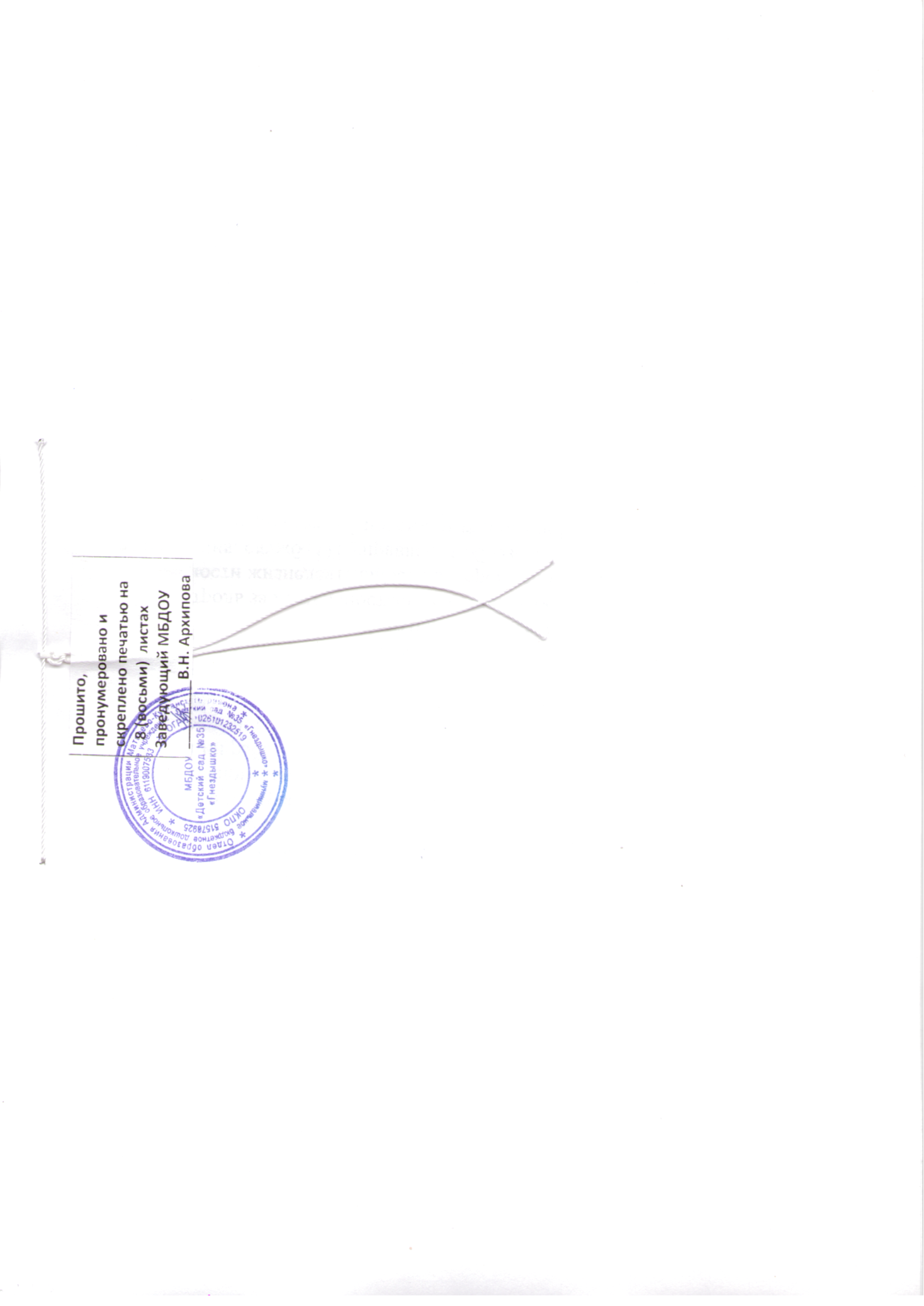 